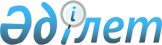 Об утверждении перечня автомобильных дорог общего пользования, районного значения по Хромтаускому району
					
			Утративший силу
			
			
		
					Постановление акимата Хромтауского района Актюбинской области от 29 августа 2016 года № 309. Зарегистрировано Департаментом юстиции Актюбинской области 20 сентября 2016 года № 5078. Утратило силу постановлением акимата Хромтауского района Актюбинской области от 26 февраля 2018 года № 44
      Сноска. Утратило силу постановлением акимата Хромтауского района Актюбинской области от 26.02.2018 № 44 (вводится в действие со дня его первого официального опубликования).
      В соответствии со статьей 31 Закона Республики Казахстан от 23 января 2001 года "О местном государственном управлении и самоуправлении в Республике Казахстан", пунктом 7 статьи 3 Закона Республики Казахстан от 17 июля 2001 года "Об автомобильных дорогах", акимат Хромтауского района ПОСТАНОВЛЯЕТ:
      1. Утвердить перечень автомобильных дорог общего пользования районного значения по Хромтаускому району согласно приложению.
      2. Контроль за исполнением данного постановления возложить на заместителя акима района С.Шильманова.
      3. Настоящее постановление вводится в действие по истечении десяти календарных дней со дня его первого официального опубликования. Перечень автомобильных дорог районного значения по Хромтаускому району
      продолжение таблицы
      Расшифровка аббревиатур:
      ТБО-твердо-бытовые отходы;
					© 2012. РГП на ПХВ «Институт законодательства и правовой информации Республики Казахстан» Министерства юстиции Республики Казахстан
				
      Аким района

А.Усмангалиев

      Исполняющий обязанности руководителя государственного учреждения "Управление пассажирского транспорта и автомобильных дорог Актюбинской области"

Д.Аманов
Утвержден постановлениемакимата Хромтауского районаот 29 августа 2016 г. № 309
№ п/п
Индекс автодороги
Наименование автодороги
Общая протяженность, километр
По категориям, километр
По категориям, километр
По категориям, километр
По категориям, километр
По категориям, километр
№ п/п
Индекс автодороги
Наименование автодороги
Общая протяженность, километр
1
2
3
4
5
№ п/п
Индекс автодороги
Наименование автодороги
Общая протяженность, километр
1
2
3
4
5
1
KD-HR-147
"Самара-Шымкент" "Кудуксай-Копа"
40,44
40,44
2
KD-HR-148
"Самара-Шымкент" "Дон-Сарсай"
17,39
17,39
3
KD-HR-149
Сарысай-Майтобе-Коктау
58,925
58,925
4
KD-HR-150
Подъезд к селу Ойсылкара
17,13
17,13
5
KD-HR-151
Подъезд к селу Тассай
28,615
28,615
6
KD-HR-152
Подъезд к селу Аккудук
28,58
28,58
7
KD-HR-153
Подъезд к селу Абай
5,955
5,955
8
KD-HR-154
Подъезд к станции Жазык
1,075
1,075
9
KD-HR-155
Подъезд к селу Табантал
30,175
30,175
10
KD-HR-156
Подъезд к селу Тасоткель
34,025
34,025
11
KD-HR-157
Подъезд к селу Тамды
25,99
25,99
12
KD-HR-158
Подъезд к селу Кызылсу
11,73
11,73
13
KD-HR-159
Подъезд к селу Сарымурза
3,99
3,99
14
KD-HR-160
Подъезд к станции Никельтау
2,88
2,88
15
KD-HR-161
Подъезд к железнодорожной
6,025
6,025
15
KD-HR-161
станции "Хромтау"
6,025
6,025
16
KD-HR-162
Подъезд к полигону ТБО
2,9
2,9
ИТОГО:
315,825
315,825
В том числе по типам покрытия, километр
В том числе по типам покрытия, километр
В том числе по типам покрытия, километр
В том числе по типам покрытия, километр
В том числе по типам покрытия, километр
Мосты
Мосты
Трубы
Трубы
Зеленое насаждение
Зеленое насаждение
Асфальтобетонное покрытие
Черное покрытие
Черное покрытие
Черное покрытие
Грунтовое
штук
погонный метр
штук
погонный метр
Всего, километр
Снегозащита
Асфальтобетонное покрытие
Гравийное
Щебеночное 
Гравийно-щебҰночные
Грунтовое
штук
погонный метр
штук
погонный метр
Всего, километр
Снегозащита
0,03
2,925
37,485
17
203
21,913
21,913
17,39
14
212,1
1,55
57,375
1
6,5
21
272,9
17,13
6
64
0,03
28,585
2
37,05
20
259,4
24,134
24,134
28,4
0,18
1
50,9
22
295,5
0,02
5,935
4
42,1
1,204
1,204
0,03
1,045
1
10
30,175
2
69,48
13
208,9
29,075
29,075
0,075
33,155
0,795
1
50,88
22
276,4
5,277
5,277
0,025
6,765
19,2
4
52,6
2,602
2,602
0,047
10,853
0,83
1
6,5
8
87,3
0,02
33,147
3,97
8
1
10
2,88
4
76,5
6,025
4
60,1
6,025
4
60,1
2,9
53,595
33,147
9,88
198,378
21
8
221,3
161
2130,8
84,205
84,205